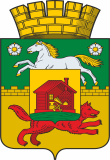 НОВОКУЗНЕЦКИЙ ГОРОДСКОЙ СОВЕТ НАРОДНЫХ ДЕПУТАТОВРЕШЕНИЕО законодательной инициативе «О внесении изменений в Закон Кемеровской области от 31.12.2013 №148-ОЗ «Об установлении предельного срока, на который могут заключаться договоры на установку и эксплуатацию рекламных конструкций»ПринятоНовокузнецким городскимСоветом народных депутатов«30» апреля 2019 годаНа основании Закона Кемеровской области от 23.06.2003 №33-ОЗ «О законодательной деятельности в Кемеровской области», руководствуясь статьями 28, 32 и 33 Устава Новокузнецкого городского округа, Новокузнецкий городской Совет народных депутатов РЕШИЛ:1. Внести в порядке законодательной инициативы на рассмотрение Совета народных депутатов Кемеровской области проект Закона Кемеровской области «О внесении изменений в Закон Кемеровской области от 31.12.2013 №148-ОЗ «Об установлении предельного срока, на который могут заключаться договоры на установку и эксплуатацию рекламных конструкций» согласно приложению к настоящему решению.2. Настоящее решение вступает в силу со дня его подписания и подлежит официальному опубликованию.3. Контроль за исполнением данного решения возложить на комитет Новокузнецкого городского Совета народных депутатов по предпринимательству и инновациям.ПредседательНовокузнецкого городскогоСовета народных депутатов                                                                                   О.А. Масюковг. Новокузнецк«30» апреля 2019 года№ 5/41Приложениек решению Новокузнецкого городскогоСовета народных депутатовот 30 апреля 2019 № 5/41ПРОЕКТКЕМЕРОВСКАЯ ОБЛАСТЬЗАКОН«О внесении изменений в Закон Кемеровской области от 31.12.2013 № 148-ОЗ «Об установлении предельного срока, на который могут заключаться договоры на установку и эксплуатацию рекламной конструкции»ПринятСоветом народных депутатовКемеровской областиСтатья 1Внести в Закон Кемеровской области от 31.12.2013 № 148-ОЗ «Об установлении предельного срока, на который могут заключаться договоры на установку и эксплуатацию рекламной конструкции» (Электронные ведомости Совета народных депутатов Кемеровской области http://www.zakon.sndko.ru, 31.12.2013, Законодательный вестник Совета народных депутатов Кемеровской области, 2014, N 140, Кузбасс, N 3, 11.01.2014) следующие изменения:наименование изложить в следующей редакции: «Об установлении предельных сроков, на которые могу заключаться договоры на установку и эксплуатацию рекламных конструкций»;статью 1 изложить в следующей редакции:«Статья 1Установить предельные сроки, на которые могут заключаться договоры на установку и эксплуатацию рекламных конструкций, для всех типов и видов рекламных конструкций и применяемых технологий демонстрации рекламы:минимальный – 5 лет;максимальный -10 лет.Конкретные сроки договора на установку и эксплуатацию рекламной конструкции на земельном участке, здании или ином недвижимом имуществе, находящихся в государственной или муниципальной собственности, либо на земельном участке, государственная собственность на который не разграничена, устанавливаются соответственно органом исполнительной власти, органом местного самоуправления муниципального района или органом местного самоуправления городского округа в зависимости от типа и вида рекламной конструкции, применяемых технологий демонстрации рекламы в границах соответствующих предельных сроков.».Статья 2Настоящий Закон вступает в силу по истечении 10 дней после дня его официального опубликования.ГубернаторКемеровской области                                                                           С.Е. Цивилевг. Кемерово